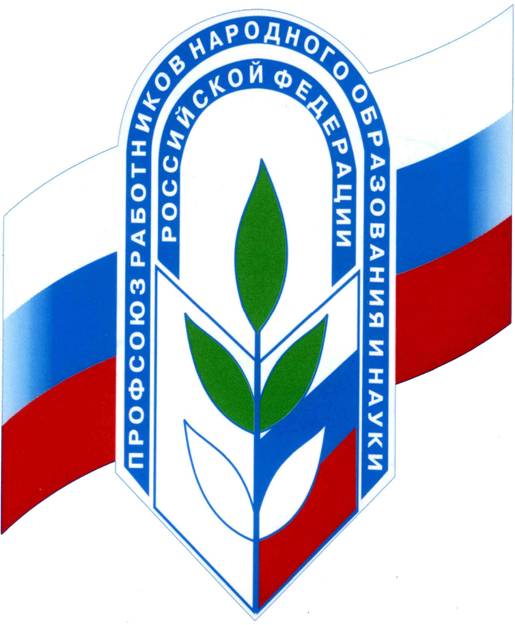 СОСТАВ  ПРОФСОЮЗНОГО  КОМИТЕТАМОУ СОШ с.Букатовка Председатель профсоюзной организации-                          КУЛИЧЕНКО  НАТАЛИЯ  ГРИГОРЬЕВНАСекретарь- ШАВЛАКОВА  СВЕТЛАНА  АРНОВНАЧлены:  КОТОВА  ОЛЬГА  ВАСИЛЬЕВНА               КОВШОВА  ТАТЬЯНА  НИКОЛАЕВНА               ПИВОВАРОВА НАТАЛЬЯ ИВАНОВНА